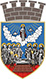 РЕПУБЛИКА СРБИЈААУТОНОМНА ПОКРАЈИНА ВОЈВОДИНАГРАД ЗРЕЊАНИНГРАДСКО ВЕЋЕ Број: 06-8-1/22-IIIДана: 6. јануара 2022. годинеЗ Р Е Њ А Н И НТрг слободе број 10На основу члана 55. став 2, члана 56. став 1. и члана 66. став 5. Закона о локалној самоуправи ("Службени гласник РС", бр. 129/07, 83/14 - др. закон,  101/16 - др. закон, 47/18 и 111/21 - др. закон), чл. 95. став 1. и 100. Закона о запосленима у аутономним покрајинама и јединицама локалне самоуправе ("Службени гласник РС", бр. 21/16, 113/17, 95/18, 114/21, 113/17 - др. закон, 95/18 - др. закон, 86/19 - др. закон, 157/20 - др. закон и 123 - др. закон), члана 11. став 3. и члана 12. став 2. Уредбе о спровођењу интерног и јавног конкурса за попуњавање радних места у аутономним покрајинама и јединицама локалне самоуправе ("Службени гласник РС", број 95/16) и члана 73. став 1. Статута града Зрењанина ("Службени лист Града Зрењанина", број 17/20 - пречишћен текст) Градско веће Града Зрењанина оглашаваJAВНИ КОНКУРСЗА ПОПУЊАВАЊЕ ПОЛОЖАЈА НА РАДНОМ МЕСТУ НАЧЕЛНИКА ГРАДСКЕ УПРАВЕ ГРАДА ЗРЕЊАНИНА I Орган у коме се попуњава положај:Градска управа Града Зрењанина, Трг слободе број 10, Зрењанин.II Радно место службеника на положају који се попуњава:	Начелник Градске управе града Зрењанина, звање службеник на положају I група, 1 (један) извршилац.Опис послова радног места Начелник Градске управе Града Зрењанина: Усклађује рад Градске управе и обезбеђује функционисање Градске управе као јединственог органа, одговара за законитост рада, решава сукобе надлежности између унутрашњих организационих јединица, даје мишљења Скупштини града, Градоначелнику, Градском већу и радним телима Скупштине града о нацртима прописа, као и друга правна мишљења, издаје појединачна акта о радним односима постављених лица и запослених у Градској управи, врши дисциплинска и друга овлашћења према запосленима у Градској управи, решава о изузећу службеног лица у Градској управи.Услови за рад на радном месту Начелник Градске управе Града Зрењанина:Високо образовање стечено на студијама другог степена, односно на студијама првог степена у трајању од најмање четири године – дипломирани правник, положен државни стручни испит, најмање пет година радног искуства у струци, познавање рада на рачунару (MS Office пакет и интернет).Стручне оспособљености, знања и вештине које се проверавају у изборном поступку: Стручне оспособљености вредноваће се тако што ће се проверавати способности кандидата за успешан рад на радном месту. Знање ће се вредновати тако што ће се проверавати познавање области из делокруга органа и стручно знање из области рада на радном месту, и то: познавање Закона о локалној самоуправи, Закона о запосленима у аутономним покрајинама и јединицама локалне самоуправе, Уредбе о критеријумима за разврставање радних места и мерилима за опис радних места службеника у аутономним покрајинама и јединицама локалне самоуправе и Уредбе о критеријумима за разврставање радних места и мерилима за опис радних места намештеника у аутономним покрајинама и јединицама локалне самоуправе – вршиће се усменом провером. Вештине кандидата вредноваће се тако што ће се проверавати аналитичко резоновање и логичко закључивање, вештина комуникације, вештина рада на рачунару, организационе способности, као и вештина руковођења.III Место рада:Градска управа града Зрењанина, Трг слободе број 10, Зрењанин.IV Адреса на коју се подносе пријаве: Градска управа Града Зрењанина, Трг слободе број 10, Зрењанин, канцеларија број 106, са назнаком: "ЗА ЈАВНИ КОНКУРС" и "НЕ ОТВАРАТИ".V Особа задужена за давање обавештења о јавном конкурсу: Јелена Николић, телефон: 023/315-0134, е-маил: jelena.nikolic@grad.zrenjanin.rs	VI Услови за рад на радном месту Начелник Градске управе Града Зрењанина:Да је кандидат пунолетан држављанин Републике Србије; да има прописано образовање, да испуњава остале услове одређене законом, другим прописом и актом о систематизацији радних места; да кандидат није правноснажно осуђиван на безусловну казну затвора од најмање шест месеци и да кандидату раније није престајао радни однос у државном органу, органу аутономне покрајине или јединице локалне самоуправе због теже повреде дужности из радног односа.           VII Рок за подношење пријава: Рок за подношење пријава је 15 дана и почиње да тече наредног дана од дана објављивања овог јавног конкурса на огласној табли Градске управе Града Зрењанина и на интернет презентацији Градске управе Града Зрењанина www.zrenjanin.rs, односно од објављивања обавештења о јавном конкурсу у дневном листу "Ало" и недељном листу "Зрењанин".VIII Докази који се прилажу уз пријаву на јавни конкурс: извод из матичне књиге рођених,2. уверење о држављанству,3. доказ о одговарајућој стручној спреми,4. доказ о радном искуству,5. уверење из суда да против кандидата није покренут кривични поступак, као и да није покренута истрага за кривична дела из надлежности судова и тужилаштва (не старије од шест месеци),	6. доказ о положеном државном стручном испиту (кандидати који имају положен испит),	7. уверење Министарства унутрашњих послова - Полицијске управе да кандидат није правноснажно осуђиван на безусловну казну затвора од најмање шест месеци,8. контакт телефон и интернет адресу кандидата,9. Изјава о прибављању докумената о чињеницама о којима се води службена евиденција. Сви докази прилажу се у оригиналу или овереној фотокопији.Напомена: Документа о чињеницама о којима се води службена евиденција су: извод из матичне књиге рођених, уверење о држављанству, уверење из суда да против кандидата није покренут кривични поступак, као и да није покренута истрага за кривична дела из надлежности судова и тужилаштва, уверење о положеном државном стручном испиту/уверење о положеном правосудном испиту, као и уверење Министарства унутрашњих послова - Полицијске управе да кандидат није правноснажно осуђиван на безусловну казну затвора од најмање шест месеци. 
Законом о општем управном поступку ("Службени гласник РС", бр. 18/16 и 95/18 - аутентично тумачење) утврђено је, између осталог, да је орган дужан да по службеној дужности, у складу са законом, врши увид у податке о чињеницама неопходним за одлучивање о којима се води службена евиденција, да их прибавља и обрађује (члан 9. став 3).Потребно је да кандидат попуни изјаву којом се опредељује за једну од две могућности - да орган, односно Градска управа града Зрењанина прибави податке о којима се води службена евиденција или да ће то кандидат учинити сам. Наведену изјаву могуће је преузети на интернет презентацији града Зрењанина, као прилог објављеног јавног конкурса. 
	Попуњену изјаву је неопходно доставити уз напред наведене доказе.Образац Изјаве налази се на Званичној презентацији града Зрењанина www.zrenjanin.rs уз јавни конкурс.IX Трајање радног односа: Радно место службеника на положају се попуњава на период од пет година.X Место, дан и време када ће се спровести изборни поступак: Cа кандидатима чије су пријаве благовремене, допуштене, разумљиве и потпуне, уз које су приложени сви потребни докази и који испуњавају услове за рад на оглашеним радним местима, обавиће се разговор након истека јавног конкурса, о чему ће кандидати бити обавештени (писмено, путем интернет адресе, телефонским путем).НАПОМЕНЕ:I Неблаговремене, недопуштене, неразумљиве или непотпуне пријаве кандидата и пријаве уз које кандидати нису приложили све потребне доказе у оригиналу или овереној фотокопији, биће одбачене.II Јавни конкурс спроводи Конкурсна комисија именована од стране Градског већа Града Зрењанина.III Jaвни конкурс је објављен на интернет страници Града Зрењанина www.zrenjanin.rs, огласној табли Градске управе Града Зрењанина, док је обавештење о јавном конкурсу објављено у дневном листу "Ало" и недељном листу "Зрењанин".IV Сви појмови који се користе у овом јавном конкурсу у мушком граматичком роду обухватају мушки и женски род лица на која се односе.